
Государственное учреждение образования«Столбцовский центр творчествадетей и молодежи»Мастер-класс«Лягушка»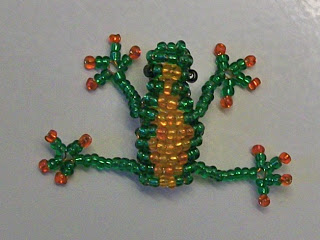 Объединение по интересам «Рукоделкино»РуководительПедагог дополнительного образованияКутас Наталья СергеевнаСтолбцы 2020Цель: изготовление  фигуры лягушки в технике объемного плетения.Задачи:  Образовательные:- закрепить умения и навыки параллельного плетения.Развивающие:- развивать творческую самостоятельность, воображение, внимание,- формирование художественного вкуса.Воспитательные:- воспитывать трудолюбие, аккуратность, умение довести начатое дело до конца.Материалы:  бисер; проволока диаметром 0,2 мм; ножницы; мисочка для бисера.Ход мастер-класса:
Для изготовления очень простой игрушки - лягушки из бисера - нам потребуется:
- бисер № 11: зелёный, жёлтый, черный, красный,
- проволока диам. 0,2 мм,
- тонкая леска для прошивки.

Используем технику объёмного плетения. Верхние ярусы бисеринок будут образовывать спинку лягушки, а нижние ярусы бисеринок - животик.



1 ряд:
Берём проволоку длиной 100 см, набираем на неё 7 зелёных бисеринок и размещаем их на середине проволоки.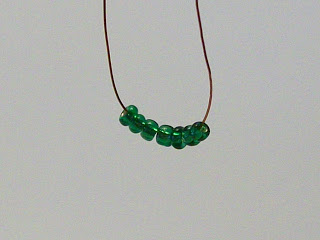 
Один из концов проволоки пропускаем через 4 бисеринки с другого конца проволоки.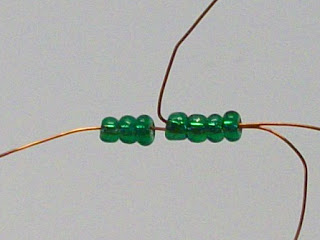 

Затягиваем проволоку - получились два яруса первого ряда. Верхний ярус - 3 бисеринки, нижний ярус - 4 бисеринки.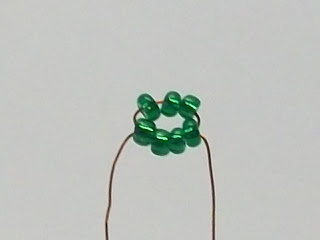 2 ряд:
Верхний ярус - набираем на проволоку 5 зелёных бисеринок.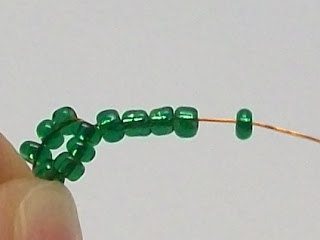 

Пропускаем через набранные бисеринки другой конец проволоки, затягиваем проволоку и размещаем получившийся ряд бисеринок так, чтобы он образовывал верхний ярус.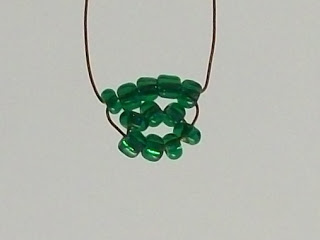 

Нижний ярус - набираем бисеринки в следующей последовательности: 1 зелёная, 3 жёлтые, 1 зелёная.
3 ряд:
Верхний ярус - набираем бисеринки в следующей последовательности: 1 чёрная, 1 зелёная, 2 жёлтые, 1 зелёная, 1 чёрная.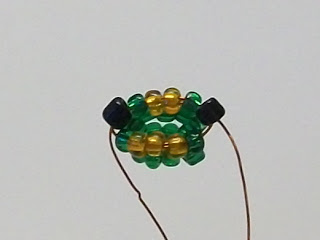 

Нижний ярус - набираем бисеринки в следующей последовательности: 1 зелёная, 2 жёлтые, 1 зелёная.
4 ряд:
Верхний ярус - набираем бисеринки в следующей последовательности: 2 зелёные, 1 жёлтая, 2 зелёные.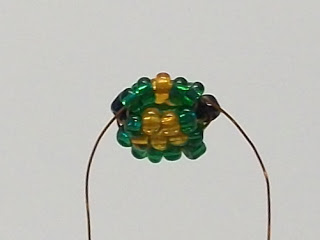 

Нижний ярус - набираем бисеринки в следующей последовательности: 1 зелёная, 3 жёлтые, 1 зелёная.
5 ряд:
Верхний ярус - набираем бисеринки в следующей последовательности: 2 зелёные, 2 жёлтые, 2 зелёные.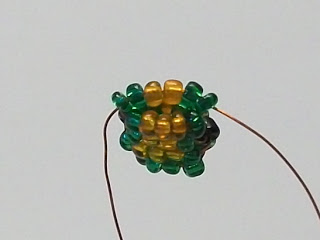 

Нижний ярус - набираем бисеринки в следующей последовательности: 1 зелёная, 4 жёлтые, 1 зелёная.
6 ряд:
Верхний ярус - набираем бисеринки в следующей последовательности: 2 зелёные, 3 жёлтые, 2 зелёные.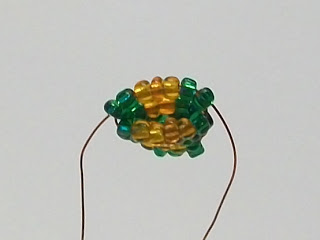 
Далее плетём передние лапки лягушки. Набираем на один конец проволоки 10 зелёных и 1 красную бисеринки.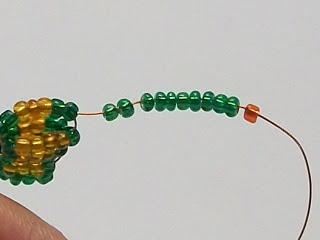 
Придерживая красную бисеринку, пропускаем этот же конец проволоки через 2 ближайшие зелёные бисеринки в обратном направлении.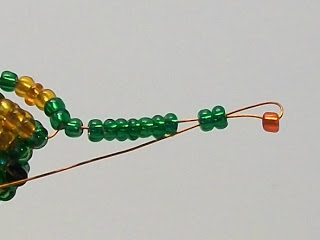 
Набираем на этот же конец ещё 2 зелёные и 1 красную бисеринки,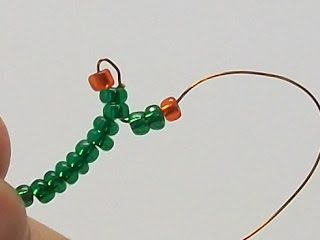 

после чего снова, придерживая красную бисеринку, пропускаем этот же конец проволоки через 2 зелёные бисеринки в обратном направлении.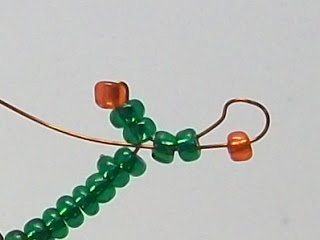 
Повторяем предыдущий шаг ещё 2 раза,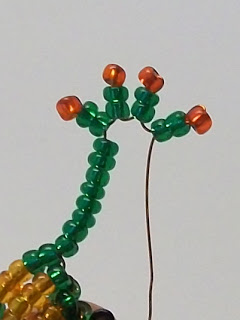 
после чего пропускаем этот же конец проволоки через 8 зелёных бисеринок в обратном направлении.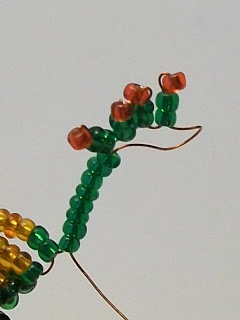 
Затягиваем проволоку - получилась лапка лягушки.
Аналогично на другом конце проволоки плетём вторую лапку.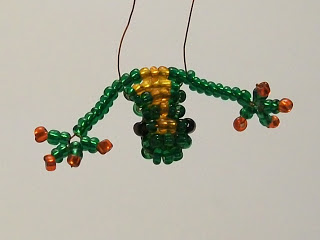 
Нижний ярус - набираем бисеринки в следующей последовательности: 1 зелёная, 5 жёлтых, 1 зелёная.
7 ряд:
Верхний ярус - набираем бисеринки в следующей последовательности: 2 зелёные, 4 жёлтые, 2 зелёные.

Нижний ярус - набираем бисеринки в следующей последовательности: 1 зелёная, 6 жёлтых, 1 зелёная.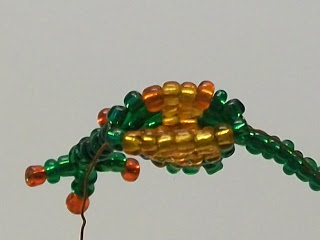 

8 ряд:
Верхний ярус - набираем бисеринки в следующей последовательности: 2 зелёные, 5 жёлтых, 2 зелёные.

Нижний ярус - набираем бисеринки в следующей последовательности: 1 зелёная, 5 жёлтых, 1 зелёная.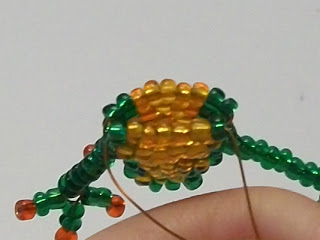 
9 ряд:
Верхний ярус - набираем бисеринки в следующей последовательности: 2 зелёные, 4 жёлтые, 2 зелёные.

Нижний ярус - набираем бисеринки в следующей последовательности: 1 зелёная, 4 жёлтые, 1 зелёная.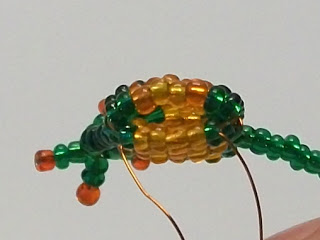 
10 ряд:
Верхний ярус - набираем бисеринки в следующей последовательности: 2 зелёные, 3 жёлтые, 2 зелёные.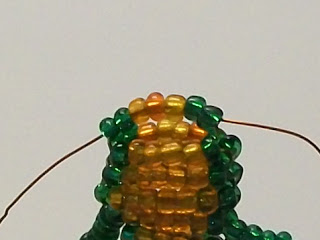 

Далее плетём задние лапки лягушки. Набираем на один конец проволоки 11 зелёных и 1 красную бисеринки.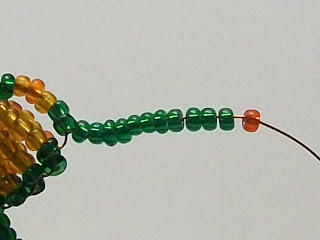 
Придерживая красную бисеринку, пропускаем этот же конец проволоки через 2 ближайшие зелёные бисеринки в обратном направлении.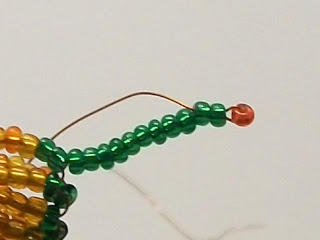 
Набираем на этот же конец ещё 2 зелёные и 1 красную бисеринки, после чего снова, придерживая красную бисеринку, пропускаем этот же конец проволоки через 2 зелёные бисеринки в обратном направлении. Повторяем этот шаг ещё 2 раза,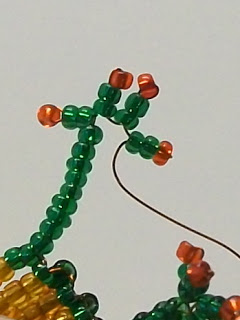 
после чего пропускаем этот же конец проволоки через 9 зелёных бисеринок в обратном направлении.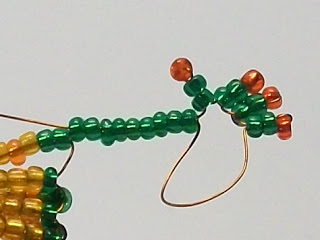 
Затягиваем проволоку - получилась задняя лапка лягушки.
Аналогично на другом конце проволоки плетём вторую лапку.

Нижний ярус - набираем бисеринки в следующей последовательности: 1 зелёная, 3 жёлтые, 1 зелёная.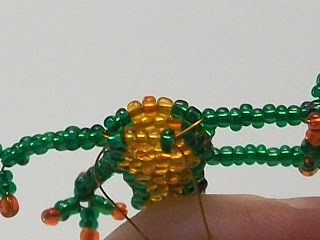 
11 ряд:
Только верхний ярус - набираем бисеринки в следующей последовательности: 2 зелёные, 2 жёлтые, 2 зелёные.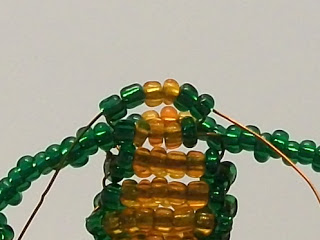 
Далее пропускаем один из концов проволоки через предыдущий ряд бисеринок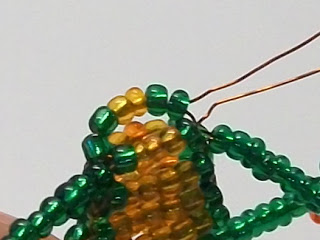 
и закрепляем проволоку.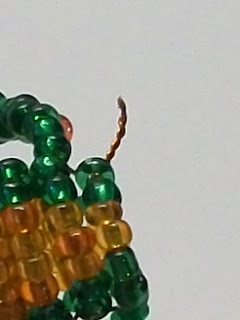 
Плетение лягушки завершено.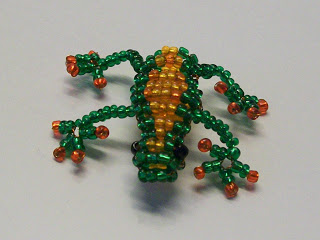 
Осталось прошить лягушку леской, чтобы она держала форму.

Берём тонкую леску, вдеваем её в иголку и на конце лески завязываем один за другим два узелка.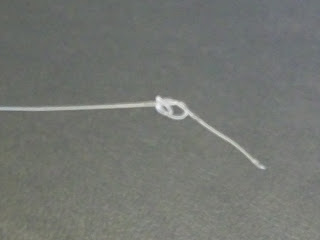 
Продеваем иголку под последним нижним рядом бисеринок и пропускаем её через узелок, закрепляя таким образом леску на лягушке.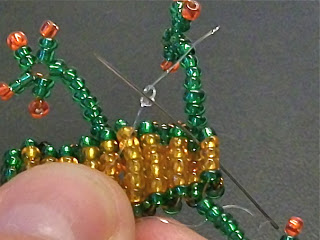 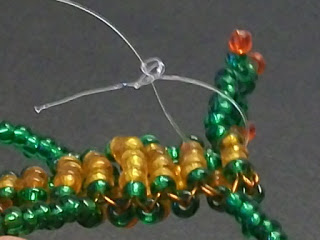 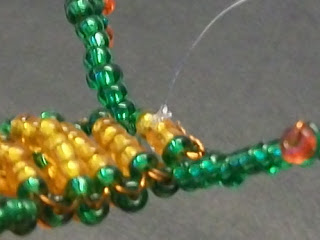 Далее сшиваем ряды бисеринок один за другим, пропуская иголку под рядами бисеринок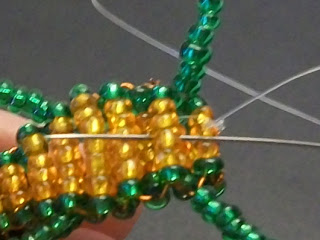 
и затягивая леску так, чтобы она проходила посередине каждого ряда.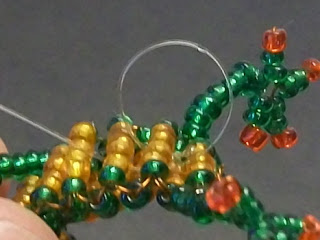 
Так сшиваем сначала нижние ряды бисеринок, а затем - верхние. После сшивания затягиваем леску на узелок и прячем его внутрь лягушки.

Лягушка готова!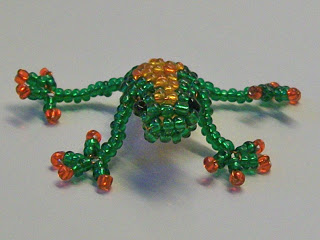 Интересные факты о лягушкахЛягушки - очень увлекательные животные с уникальным поведением и характером:- лягушки являются амфибиями. Они откладывают свои яйца в воде. Яйца превращаются в головастиков, которые живут в воде, и со временем они превращаются в лягушку;- головастики больше похожи на рыбу, чем на лягушку, у них есть длинный ребристый хвостик и они дышат через жабры;- амфибии могут жить как на суше, так и в воде;- даже если лягушки живут на суше, их среда обитания должна находиться рядом с водоемами. Это нужно для того, чтобы их кожа не высыхала, если она высохнет, то лягушка умрет;- вместо того чтобы пить воду, лягушки поглощают ее через кожу;- лягушки дышат через ноздри, а также половину воздуха они получают через кожу;- лягушки использую свой липкий, длинный язык, чтобы ловить и проглатывать пищу. В отличии от людей, язык лягушки не прикреплен во рту лягушки. Вместо этого он прикреплен спереди, позволяя лягушке придерживать ее язык, предотвращая проглатывание языка;- лягушка может давать потомство в пруду только по истечению трех лет;- в дикой природе лягушек подстерегает много опасностей, и выжить эти три года для них  настоящий подвиг;- лягушки могут смотреть вперед, по бокам и вверх одновременно. Они никогда не закрывают своих глаз, даже когда  спят;- нужно отметить, что лягушки использую свои глаза чтобы глотать пищу. Когда лягушка моргает, ее глазные яблоки опускаются вниз, создавая выпуклость вверху их рта. Эта выпуклость сжимает пищу и проталкивают ее в горло, которое находится на спине.